Р Е Ш Е Н И ЕСобрания депутатовМоркинского муниципального районаОб Инвестиционном послании главы АдминистрацииМоркинского муниципального района на 2021 годВ целях формирования позитивного инвестиционного имиджа и привлечения инвестиций в Моркинский муниципальный район на 2021 год,Собрание депутатов Моркинского муниципального района РЕШИЛО:	Инвестиционное послание главы Администрации Моркинского муниципального района на 2021 год принять к сведению.Глава Моркинского муниципального района                                    С. ИвановаМорко муниципальный районын депутат-влак Погынжо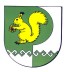 Собрание депутатов    Моркинского муниципального района № 107седьмой созыв«16» декабря 2020 года